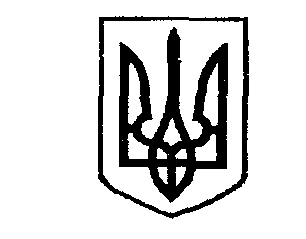 УКРАЇНАРОЗПОРЯДЖЕННЯголови Закарпатської обласної державної адміністрації31.01.2019	Ужгород                                                    №53Про видачу ліцензії на провадження освітньої діяльностіВідповідно до статей 6, 13 і 39 Закону України „Про місцеві державні адміністрації”, Закону України „Про ліцензування видів господарської діяльності”, постанови Кабінету Міністрів України від 30 грудня 2015 року № 1187 „Про затвердження Ліцензійних умов провадження освітньої діяльності” (із змінами, внесеними згідно з постановою Кабінету Міністрів України від 10 травня 2018 року № 347), розпорядження голови облдержадміністрації 28.04.2016 №211 „Про організацію роботи з ліцензування видів господарської діяльності”, рішення Ужгородської міської ради Закарпатської області 11.10.2018 № 1289 „Про зміну назв та затвердження Статутів освітніх закладів міста”, розглянувши заяву закладу дошкільної освіти № 42 „Джерельце” загального розвитку Ужгородської міської ради Закарпатської області 11.01.2019 № 2:Видати закладу дошкільної освіти № 42 „Джерельце” загального розвитку Ужгородської міської ради Закарпатської області ліцензію на провадження освітньої діяльності за рівнем дошкільної освіти (місце проведення освітньої діяльності: вул. Тиводара Легоцького, 19 а, м. Ужюрод, Закарпатська область, 88000, ідентифікаційний код 35771550).Визнати таким, що втратив чинність, пункт 23 розділу І Переліку комунальних закладів дошкільної та загальної середньої освіти Закарпаїської області, що діяли на день набрання чинності Закону України 5 вересня 2017 року № 2145—VIII „Про освіту”, щодо отримання ліцензії без проходження процедури ліцензування, затвердженого розпорядженням головиоблдержадміністрації 26.01.2018 № 44.Контроль за виконанням цього розпорядження покласти на заступникаголови державної адміністрації Галаса Я. В.Голова державної адміністрації                                              І . МОСКАЛЬ